¿ADIVINA QUÉ? (EDICIÓN TRIÁNGULO)123456ABCDEF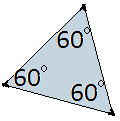 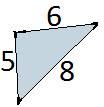 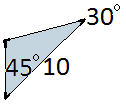 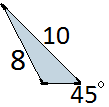 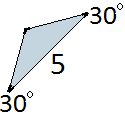 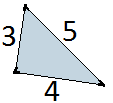 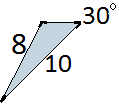 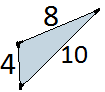 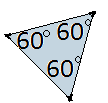 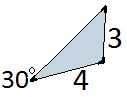 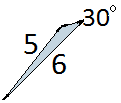 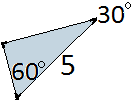 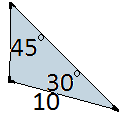 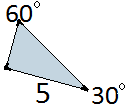 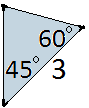 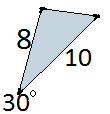 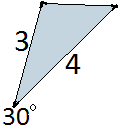 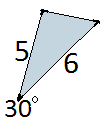 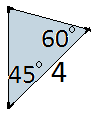 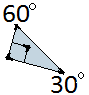 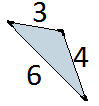 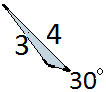 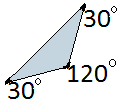 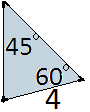 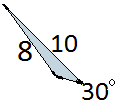 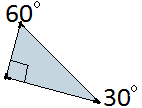 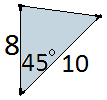 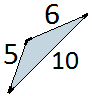 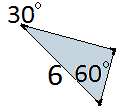 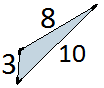 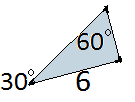 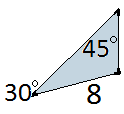 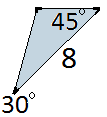 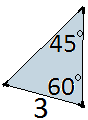 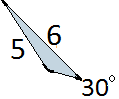 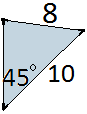 